U-18 Formular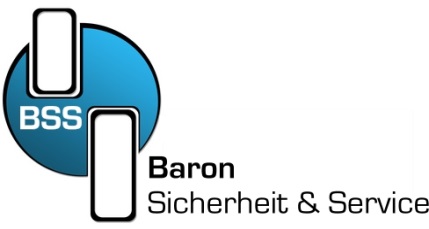 Bitte dieses Formular unaufgefordert mit allen Ausweisen (Sorgeberechtigter in Kopie, Kind, Aufsicht) 
beim Sicherheitsdienst am Eingang vorzeigen.Erziehungsbeauftragung §1 Abs.1 Nr. 4 JugendschutzgesetzVeranstaltung:__________________________________________Hiermit erklären ich,_____________________________________				Name, Vorname eines SorgeberechtigtenDas für unser minderjähriges Kind_________________________ am:__________________ (Datum der Veranstaltung)Herr/Frau ______________________________________________		Name, Vorname, Geb. Datumdie Aufsichtspflicht übernimmt.Die Begleitperson ist uns persönlich bekannt und es besteht zwischen ihr und unserem Kind ein gewisses Autoritätsverhältnis. Es wurde mit der Person vereinbart wann das Kind wieder zuhause sein muss. Die Aufsichtsperson sowie das Kind wurden darüber informiert, dass sie jederzeit in der Lage sein müssen sich auszuweisen. Für eventuelle Rückfragen sind wir unter folgender Telefonnummer zu erreichen. _______________________________________
_______________________Datum / Unterschrift SorgeberechtigterHiermit bestätige ich, dass oben genannter Jugendlicher mit mir auf die oben genannte Veranstaltung geht und auch wieder mit mir die Veranstaltung verlässt. Während der Veranstaltung bin ich zur Aufsicht des Jugendlichen verpflichtet. Ich sorge insbesondere für die Einhaltung des Jugendschutzes. Es ist mir bewusst das Jugendliche bis 18 Jahren nicht Rauchen und keine branntweinhaltigen Getränke zu sich nehmen dürfen.________________________Datum / Unterschrift Aufsichtsperson